       САРАТОВСКАЯ ГОРОДСКАЯ ДУМА     РЕШЕНИЕ01.10.2021 № 1-6г. СаратовО должностях депутатов Саратовской городской Думы, работающих           на постоянной основеВ соответствии с Уставом муниципального образования «Город Саратов», Регламентом Саратовской городской ДумыСаратовская городская ДумаРЕШИЛА:1. Установить, что на постоянной основе работают:1.1. председатель Саратовской городской Думы;1.2. заместитель председателя Саратовской городской Думы;1.3. председатель постоянной комиссии по городскому хозяйству, градостроительству, архитектуре, транспорту, связи и торговле.2. Отменить решение Саратовской городской Думы от 23.04.2021 № 88-700 «О должностях депутатов Саратовской городской Думы, работающих                на постоянной основе».3. Настоящее решение вступает в силу со дня его официального опубликования.Председатель Саратовской городской Думы			                                  Д.Г. Кудинов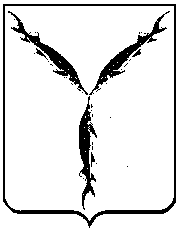 